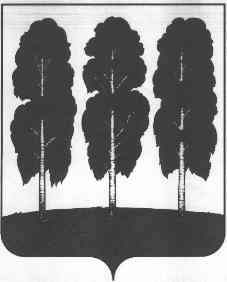 АДМИНИСТРАЦИЯ БЕРЕЗОВСКОГО РАЙОНАХАНТЫ-МАНСИЙСКОГО АВТОНОМНОГО ОКРУГА - ЮГРЫРАСПОРЯЖЕНИЕОт 01.02.2018                                                                                                     № 61-рпгт.  БерезовоО Программе профилактики нарушений обязательных требований при осуществлении муниципального контроля в области торговой деятельностиВ соответствии с частью 1 статьи 8.2 Федерального закона  от 26 декабря 2008 года № 294-ФЗ «О защите прав юридических лиц и индивидуальных предпринимателей при осуществлении государственного контроля (надзора)  и муниципального контроля»:1. Утвердить Программу профилактики нарушений обязательных требований при осуществлении муниципального контроля в области торговой деятельности на 2018 год согласно приложению 1 к настоящему распоряжению.2. Должностным лицам администрации Березовского района, уполномоченным на осуществление муниципального контроля в области торговой деятельности, обеспечить в пределах своей компетенции выполнение программы профилактики нарушений обязательных требований при осуществлении муниципального контроля в области торговой деятельности.3. Настоящее распоряжение вступает в силу после его подписания.4. Контроль за исполнением настоящего распоряжения возложить на заместителя главы Березовского района  И.В. ЧечеткинуИ.о. главы района, заместитель главы района                                                            	 И.В. ЧечеткинаПриложение к распоряжению администрации Березовского района от 01.02.2018 № 61-рПрограмма профилактики нарушений обязательных требований при осуществлении муниципального контроля в области торговой деятельности на 2018 год№ п/пНаименование мероприятияСрок реализации мероприятияОтветственный исполнитель12341.       Размещение на официальном веб-сайте органов местного самоуправления Березовского района перечней нормативных правовых актов или их отдельных частей, содержащих обязательные требования, оценка соблюдения которых является предметом муниципального контроля, а также текстов соответствующих нормативных правовых актов.В течение года(по мере необходимости)Отдел предпринимательства и потребительского рынка комитета по экономической политике2.       Осуществление информирования юридических лиц, индивидуальных предпринимателей по вопросам соблюдения обязательных требований, в том числе посредством разработки опубликования и руководств по соблюдению обязательных требований, проведения семинаров и конференций, разъяснительной работы в средствах массовой информации и иными способами.        В случае изменения обязательных требований – подготовка и распространение комментариев о содержании новых нормативных правовых актов, устанавливающих обязательные требования, внесенных изменениях в действующие акты, сроках порядке и вступления в их действие, а также рекомендаций о проведении необходимых организационных, технических мероприятий, направленных на внедрение и обеспечение соблюдения обязательных требований.В течение года(по мере необходимости)Отдел предпринимательства и потребительского рынка комитета по экономической политике3.         Обеспечение регулярного (не реже одного раза в год) обобщения практики осуществления в соответствующей сфере деятельности муниципального контроля и размещение на официальном веб-сайте органов местного самоуправления Березовского района соответствующих обобщений, в том числе с указанием наиболее часто встречающихся случаев нарушений обязательных требований с рекомендациями в отношении мер, которые должны приниматься юридическими лицами, индивидуальными предпринимателями в целях недопущения нарушений таких нарушений.В течение года(по мере необходимости)Отдел предпринимательства и потребительского рынка комитета по экономической политике4.        Выдача предостережений о недопустимости нарушения обязательных требований в соответствии с частями 5 - 7 статьи 8.2 Федерального закона от 26 декабря 2008 года № 294-ФЗ «О защите прав юридических лиц и индивидуальных предпринимателей при осуществлении муниципального и контроля (если иной порядок не установлен федеральным законом)В течение года(по мере необходимости)Отдел предпринимательства и потребительского рынка комитета по экономической политике